ANNEX V: INSTÀNCIA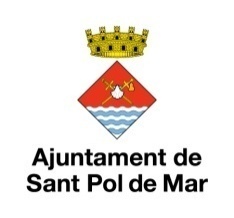 Sol·licitant : Autorització: Demano:IL.LM SR. ALCALDE DE L’AJUNTAMENT DE SANT POL DE MAREn compliment d'allò que estableix l'article 5 de la Llei Orgànica 15/1999 de 13 de desembre de Protecció de Dades de caràcter personal, l'informem que les dades recollides en aquest formulari s'incorporaran per ser tractades en un fitxer automatitzat propietat d'aquest Ajuntament declarat al Registre General de Protecció de Dades de Catalunya, amb la finalitat d'atendre la seva sol·licitud. Li recordem que pot exercir en qualsevol moment el dret d'accés, rectificació, cancel·lació i oposició per escrit en el Registre General o oac@santpol.catNom i cognoms de l'interessatDNIAdreçaCodi postalPoblació:Telèfons:Email: □ Si□ NoAutoritzo a l’ajuntament de Sant Pol de Mar a consultar i verificar, mitjançant les plataformes habilitades per les diferents administracions públiques, les dades disponibles en altres administracions públiques com a mitjà alternatiu a la presentació dels corresponents documents que els acrediten i que són imprescindibles per a la resolució d’aquesta tramitació□□Autoritzo i vull rebre la notificació electrònica de tots els procediments de l’Ajuntament de sant Pol de Mar en els quals sigui titular o part implicada i hagi de ser notificatRevoco l’autorització per rebre notificació electrònica de tots els procediments de l’ajuntament de Sant Pol de Mar en els quals sigui titular o part implicada i hagi de ser notificat. Signatura:Sant Pol de Mar,           de                      del 2020       